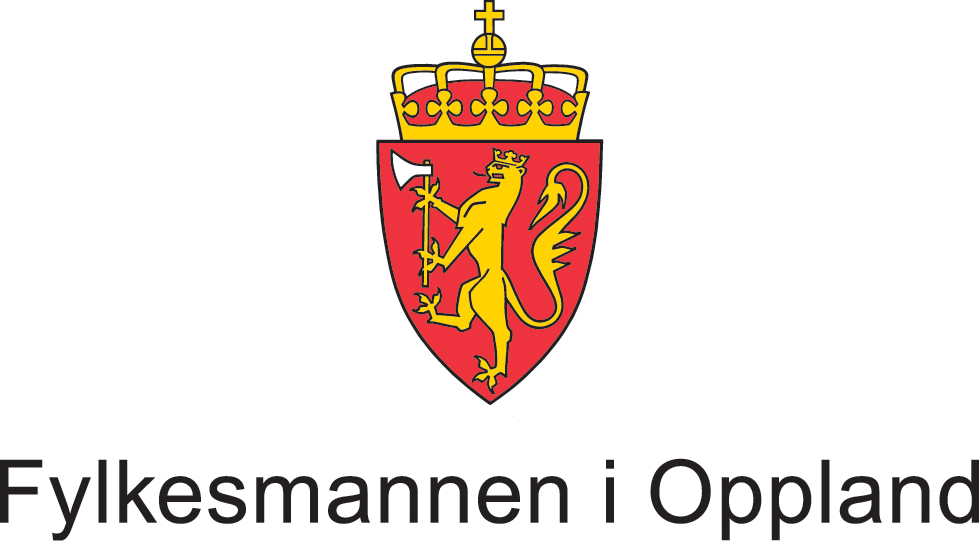 Deres referanse		Dato	30.10.2018Vår referanse	2007/4413-88  421.3 RBOSaksbehandler	Runa Bø, tlf. 61 26 60 54Ringebu kommune – kommuneplanens arealdel – innkalling til innsigelsesbefaringKommunal- og moderniseringsdepartementet har bedt om befaring i forbindelse med departementets behandling av innsigelse til planen fra Oppland fylkeskommune og Fylkesmannen i Oppland. Det innkalles til møte og befaring:mandag 5. november kl. 09.00med oppmøte på Ringebu rådhus, Vaala møterom.Program for dagen:09.00 – 10.50	Møte på Ringebu rådhus		- velkommen v/ordfører (5 min.)		- formålet med møte og befaring, presentasjonsrunde v/møteleder (5 min.)		- om innsigelsesinstituttet v/departementet (10 min.)		- presentasjon av planen og viktigheten av områdene v/kommunen (25 min.)		- utdyping av innsigelsene v/fylkeskommunen og fylkesmannen (15 min. hver)		- anbefaling ved oversendelse av saken til departementet v/fylkesmannen (5 min.)		- korte innlegg fra to grunneier-representanter (5 min. hver)		- spørsmål fra departement og direktorat (20 min.)10.50 – 11.30	Lunsj i møterommet, orientering om befaringsruta og utdeling av kart11.30 – 15.45	Befaring med felles buss: Skotten – Øksendalen – Venabygdsfjellet - stopp 1: Skotten (Solåshaugen) ca. kl. 12.15-12.45- stopp 2: Øksendalen, bommen v /Kjørra ca. kl. 13.15-13.30- stopp 3: Måsåplassen. Kort om spredt fritidsbebyggelse i LNF.ca. kl. 13.45-14.00- stopp 4: Venabygdsfjellet (Grønnskardtjønnet) ca. kl. 14.45-15.15Tilbake på Ringebu rådhus kl. 15.45Med hilsenSigurd Tremoen	Runa Bø	fagdirektørEtter våre rutiner er dette brevet godkjent og sendt uten underskrift.Adresseliste:Ringebu kommuneKommunal- og moderniseringsdepartementetKlima- og miljødepartementet MiljødirektoratetOppland fylkeskommuneGrunneier-representanter